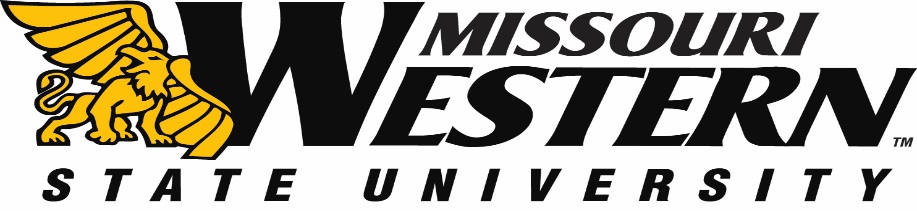 REQUEST FOR PROPOSALSRFP NO:   RFP19-070						DATE:  NOVEMBER 16, 2018BUYER:  KELLY SLOAN (purchase@missouriwestern.edu)PHONE:  (816) 271-4465PROPOSAL RESPONSES MUST BE RECEIVED NO LATER THAN:Date:	           DECEMBER 5, 2018	Time:	 2:00pm Central Time    Faxed or electronic submissions will not be accepted    RFP NUMBER MUST BE CLEARLY MARKED ON OUTSIDE OF ENVELOPEReturn Bid To:			Missouri Western State University			Purchasing Department, Popplewell Hall, Room 221					               4525 Downs Drive			St. Joseph, MO  64507All prospective applicants must submit this form along with their proposals.FUNDING DEPARTMENT:	MAJOR RENOVATIONPROPOSAL REQUESTED:    	ENGINEERING CONSULTING SERVICESPER ATTACHED REQUEST FOR PROPOSAL      Bid Firm for 60 Days Unless Otherwise Stated:									Date of Submission  				                           Minority Vendor			Yes		No	_______________	__________________	Applicant E-Mail Address_____________		_____________											Company Name of Applicant			Applicant Telephone		Applicant FAX Number			Address of Applicant				City/State			Zip		By (Signature of Authorized Agent)			Title				Printed Name of Signatory															Unsigned Proposals May Be Considered Non-responsive